                                                                                                              Prot. 1/15VERBALE DELLA RIUNIONE DEL 13 Febbraio 2015Il Consiglio del Corso di Laurea di Scienze Naturali è convocato per le ore 14,00 di Venerdì 13 Febbraio 2014 nell’Aula 1 del Dipartimento di Scienze della Vita e Biologia dei Sistemi sede di Via A. Albertina 13 per discutere il seguenteORDINE DEL GIORNO:Comunicazioni Approvazione del verbale del 18 Dicembre 2014Numero ProgrammatoComitato di IndirizzoRegolamento Coorte 2015-2016Coperture 2015-2016Provvedimenti per docentiProvvedimenti per studentiVarie ed eventualiPresenti: Ajassa, Boano, Buffa, Camara Artigas, Carnevale, Castellano, Dela Pierre, Ghigo, Giacoma, Gianotti, Laurenti, Levi, Martinetto, Peretto, Pessani, Rabino, Rossetti, Siniscalco, Varese.Assenti giustificati: Ambrogio, Bonfante, Ceresole, Delfino, Ferrero, Gotti, Martino, Motta M., Rolfo.
Assenti non giustificati: Del Pero, Fatibene, Fulcheri, Gilardi, Giustetto, Isaia, Motta L., Perazzone, Romagnoli, Vizzini, Von Hardenberg, Zaninetti. Rappresentanti Studenti: Cochis, Jones.In qualità di invitati: BellusoAlle ore 14,15 raggiunto il numero legale, la seduta è aperta.Presiede:  Consolata SiniscalcoVerbalizza: Edoardo Calabrò (Manager Didattico).1) Comunicazioni- Il Presidente comunica che per il prossimo anno accademico avremo la disponibilità dell’Aula Blu di Torino Esposizioni dove andranno gli studenti del 1° anno, per i prossimi anni si vedrà intanto sicuramente l’avremo per il prossimo. - Ricorda che la prossima sessione di Laurea sarà nei giorni 8-9-10 Aprile, la scadenza per la compilazione della domanda on line va dal 16 Febbraio al 27 Febbraio mentre la scadenza per la consegna della tesi cartacea a Calabrò è fissata per il 23 Marzo.- Fa sapere che gli studenti con disabilità che avessero bisogno di ausilii o di un maggior tempo nello svolgimento di prove siano esse scritte o orali, devono presentare la documentazione comprovante la loro disabilità presso l’ufficio disabili sarà poi l’ufficio che si metterà in contatto col docente per comunicargli come occorrerà procedere.2) Approvazione del verbale del 18 Dicembre 2014Il verbale è approvato all’unanimità.3) Numero ProgrammatoI Presidenti di CCL sono stati convocati dal Pro-Rettore per discutere del numero programmato. Si è notato che molti Corsi di Laurea sono influenzati dai Corsi di Laurea del comparto sanitario. Si è potuto constatare che c’è una eccessiva richiesta di pre-iscrizioni ma che poi, dopo lo svolgimento dei test, non si arriva mai a coprire tutti i posti richiesti dal singolo corso di laurea anche scorrendo tutta la graduatoria, e tutto ciò succede sui Corsi influenzati dal settore sanitario.Ci sono poi altri Corsi di Laurea che vengono influenzati indirettamente dal comparto sanitario e fra questi rientra anche Scienze Naturali. La commissione per il numero programmato, invita questi CCL a togliere il numero programmato lasciando però un test di tipo orientativo e non selettivo. In questo caso il CCL potrà stabilire delle soglie a posteriori sulle materie di base e cioè Matematica, Chimica e Fisica. Lo studente che non supererà quella soglia, non potrà sostenere gli esami relativi alle materie per i quali non ha raggiunto la sufficienza se prima non avrà frequentato dei corsi di riallineamento. Si pensa di organizzare un tarm nei mesi di Settembre, Ottobre, Dicembre e probabilmente ad Aprile dell’anno dopo, chi non dovesse avere i requisiti minimi in quest’ultima possibilità cioè nel mese di Aprile, non potrà sostenere gli esami del 2° semestre. Si pensa anche di far fare un tarm agli studenti dell’ultimo anno delle scuole superiori nel mese di Aprile cioè immediatamente prima di iscriversi all’Università. Ci sarebbero dei pre-corsi che permetterebbero allo studente di superare i tarm di Settembre, Ottobre e Dicembre. L’Ateneo ha messo a disposizione circa 350.000 euro per i CCL che toglieranno il numero programmato in particolare per finanziare i docenti che si renderanno disponibili per svolgere i pre-corsi ed inoltre per svolgere eventuali esercitazioni in campo, ma è stato anche detto che se si arriva a una decisione in questo senso dovrà essere per tutti oppure si rimane come l’anno precedente. La scelta che si farà rimarrà valida per tre anni.Scienze Biologiche manterrà il numero programmato quindi per questo Corso di Laurea non cambierà nulla.Siniscalco fa notare che da quando è stato introdotto il numero programmato a Scienze Naturali si è visto che gli iscritti sono studenti più motivati rispetto a quelli del passato tant’è che nell’ultimo anno il 75% degli studenti che sono passati al 2° anno avevano acquisito almeno 40 cfu.Camara Artigas esprime perplessità circa la possibilità di togliere il numero programmato perché questo abbasserebbe la qualità e ci sarebbero problemi di Aule.Si apre un dibattito con interventi di Giacoma, Siniscalco, Peretto, Carnevale, Varese, Castellano.Anche Levi esprime perplessità, si chiede se è un test unico per tutti e che le soglie stabilite a posteriori sarebbero un rischio da considerare, ritiene che possano scoraggiare e potrebbero non bastare. Sarebbe forse opportuno un test unico ed è contrario all’idea dei test ripetuti, sarebbe anche uno spreco di risorse. Secondo il suo parere ci dovrebbe essere un solo test a Settembre prima che comincino le lezioni.Siniscalco rileva che il CISIA organizza questi test da tempo quindi non sarebbe un qualcosa diciamo di “artigianale” ma una organizzazione ben costruita e consolidata. Inoltre sarebbe difficile stabilire una soglia a priori perché in questo caso ci sarebbe davvero il rischio che passino in pochissimi.Ajassa nota come - in questo caso di test ripetuti- si chiederebbero allo studente le tasse senza dargli la garanzia di poter continuare.Pessani si chiede quale interesse potrebbe avere uno studente che vuole iscriversi a Scienze Naturali in merito alla Matematica, la Chimica e la Fisica. Siniscalco rileva l’importanza in questo contesto dell’attività di Orientamento. In merito a questo argomento prende la parola Belluso la quale fa sapere di aver partecipato alla Commissione Orientamento di Ateneo e fa sapere che il Rettore vuole che l’Orientamento sia intensificato e diretto anche a una utenza formata da studenti delle Scuole Superiori già dai primi anni. L’orientamento dovrebbe essere finalizzato ad aprire le menti al mondo scientifico. Inoltre sarebbe opportuno fare attività di tutoraggio da svolgersi nel primo periodo del 1° anno in modo da evitare al massimo gli abbandoni e per cercare di far comprendere allo studente, se è opportuno passare ad altro Corso di Laurea. Si stanno pensando delle soluzioni in tempi brevi già dal prossimo anno. Inoltre, c’è la proposta di permettere di inserire dei crediti liberi al primo anno per favorire lo studente che volesse passare ad altro Corso di Laurea. Siniscalco si impegna a comunicare tutte le informazioni che le perverranno sull’argomento. Varese ribadisce che non è d’accordo con i tarm ripetuti e Siniscalco dice che porterà come idea nella sede opportuna quella di fare un tarm ad Aprile e uno a Settembre al massimo un altro ad Ottobre, ponendo attenzione alle domande che dovessero essere somministrate.4) Comitato di IndirizzoCi viene chiesto ormai necessariamente di nominare e conseguentemente convocare il Comitato di Indirizzo che è un Organo Collegiale formato per una parte da docenti e per l’altra da esponenti del mondo del lavoro. Si pensa di costituire il C.I. in modo trasversale tra le Lauree Magistrali e la Triennale quindi interessare per la parte docente i Presidenti dei tre CCL. Per quanto riguarda il mondo del lavoro si potrebbero contattare alcuni esponenti dell’ARPA Piemonte, del Museo di Scienze, della SEACOOP che è una cooperativa che riunisce sia Naturalisti che Agronomi forestali, il Museo di Carmagnola, la Regione Piemonte, l’ENEA, la Prov. di Torino, l’IPLA e un Geologo. Pessani suggerisce di contattare qualcuno del Parco Zoom dal momento che molti studenti fanno lo stage presso questo ente. Tra i geologi Martinetto si prende l’incarico di contattarne qualcuno. Tra i docenti sicuramente Siniscalco, Levi e Peretto. Si auspica che tutto possa essere fatto nel più breve tempo possibile e di riuscire a convocare il C.I. entro Aprile anche perché del resoconto della riunione sarebbe opportuno parlarne nella prossima scheda SUA-CdS. 5) Regolamento Coorte 2015-2016E’ stato predisposto il documento che riporta gli insegnamenti per la prossima Coorte 2015-2016. Come si ricorderà nel CCL di Dicembre 2014 si era rilevato che il 3° anno è un po’ più leggero del 2° e quindi, dopo una riunione ristretta ad alcuni docenti, si è deciso di spostare Fisiologia Generale al 3° anno. Questa è l’unica modifica che è apportata rispetto alla Coorte precedente. Il documento, che viene oggi proiettato, verrà inviato alla Scuola che provvederà a caricare i dati sul sistema U-GOV. Il Presidente fa sapere che il prossimo anno sull’insegnamento di Fisica con Laboratorio ci è stato assegnato il Prof. Roberto Tateo che si incardina. Di questo si è parlato con la Prof.ssa Wanda Alberico Direttrice della Scuola la quale ha riferito che il corso lo svolgerebbe lui. Le è stato però fatto notare come con Zaninetti e Ceresole docenti che tengono il corso fino a quest’anno, ci si era accordati sul programma per cercare di adeguare il Corso stesso per gli studenti di Scienze Naturali. Pertanto, essendo Ceresole già a conoscenza di tutto ciò si è chiesto se è possibile far tenere il corso ad entrambi e per la precisione Tateo farebbe 6 cfu Ceresole ne farebbe 3, Zaninetti andrà in pensione. In ogni caso si dovrà nuovamente mettere a punto il programma soprattutto con il nuovo docente e stipulare un nuovo contratto con Ceresole. La Direttrice della Scuola sembra essere d’accordo su questa linea.Il Presidente mostra poi un elenco dei docenti referenti nel Corso di Laurea di Scienze Naturali da cui si evince che i referenti sono 9 tra PO e PA, un numero quindi sufficiente. Per quanto riguarda le Magistrali la situazione è questa: in ECAU in si aggiungerà quale referente il Prof. Paolo Cermelli del Dipartimento di Matematica e quindi si riesce a raggiungere i 4 PO e PA richiesti; a questi molto probabilmente si aggiungerà Lorenzi, che sappiamo essere all’estero, ma che farà 1 cfu che le permetterà di essere contata come referente. Sull’altra Magistrale e cioè Scienze e Gestione Sostenibile dei Sistemi Naturali che sarà attivata il prossimo anno, i docenti sono Ajassa, Buffa, Carnevale, Castellano, Di Nardo, Fratianni, Levi, mancano quindi 2 PA che completerebbero la lista e quindi la possibilità di partire con questa nuova LM. L’intenzione del Dipartimento è quella di far partire tutte le Magistrali cercando docenti anche da qualche Triennale. Il Consiglio sarà aggiornato anche su questo.  6) Coperture 2015-2016In merito alle coperture 2015-2016 il Manager Didattico ricorda che è stato inviato a tutti i docenti un file con riportati tutti i dati che servono in particolare la distribuzione delle ore di lezioni, esercitazioni, laboratori, ecc. Quasi tutti hanno già risposto per confermare quanto sul documento è riportato o per richiedere la modifica/correzione. Tra qualche giorno ci si incontrerà con il Prof. Carnevale per definire le ore lato studente. Il file sarà anch’esso inviato alla Scuola entro il 27 Febbraio scadenza fissata dalla Scuola stessa.7) Provvedimenti per  docentiIl Presidente legge le schede dei compiti didattici di Buffa e Vizzini e il CCL prende atto della ritardata presentazione di tali schede al CCL dal momento che le stesse non erano state inviate per tempo per il CCL di Dicembre scorso in cui erano stati approvati i compiti didattici di tutti gli altri ricercatori. Gli impegni didattici di questi ricercatori, infatti, sono già stati approvati definitivamente dal Consiglio di Dipartimento nella riunione del 3 Febbraio 2015. La Prof.ssa Rabino porta a conoscenza del CCL che il prossimo anno non terrà più il Corso di Primatologia che sarà tenuto dal Prof. Del Pero.8) Provvedimenti per  studentiNon ci sono provvedimenti su cui deliberare ma nei giorni scorsi la Giunta di Coordinamento della Didattica si è riunita per esaminare richieste di vario genere in particolare riconoscimenti di cfu.9) Varie ed eventualiL’escursione prossima per gli studenti del 3° anno si dovrebbe svolgere in Valle d’Aosta finora si era andati in Svizzera. In Valle d’Aosta ci sarebbe il vantaggio della distanza più breve e del costo. Il luogo sarebbe il Lago d’Arpy presso Morgex.Ajassa riferisce che ha cominciato ad informarsi ed ha saputo che il costo dovrebbe essere di 35 euro a notte per persona compresa mezza pensione. Ci sarebbe una cinquantina di studenti e pertanto si può pensare di fare un solo turno. L’anno scorso sono stati spesi 4.200 euro quest’anno se si farà un solo turno costerebbe 2.000 euro circa quindi con un notevole risparmio. Bisognerà capire se è ugualmente interessante dal punto di vista Geologico, Zoologico, ecc.. Il Dott. Bertok, ricercatore, presente in veste ufficiosa a questa riunione perché sarà dal prossimo anno un docente del CCL in quanto farà una parte del Corso di Geologia con laboratorio, chiede se ci sono fondi per una escursione prevista per questo insegnamento. La Prof.ssa Siniscalco risponde che è sempre stata data priorità alle escursioni il problema potrebbe essere sul materiale cartografico. Se non è una grossa spesa i fondi ci saranno occorrerà però avere i preventivi. Si coglie l’occasione per comunicare ai docenti del Dipartimento un memorandum sull’iter da seguire per lo svolgimento delle missioni che sarà inviato nel più breve tempo possibile.Gli studenti segnalano un problema in merito alla sessione di Laurea e cioè che la scadenza della domanda è prima dell’inizio del periodo di esami e quindi non possono sfruttare gli appelli di Giugno e Luglio. Il Presidente suggerisce di chiedere degli appelli straordinari magari nel mese di Maggio. Gli studenti indagheranno per fornirci un elenco di laureandi e per capire di conseguenza chi sono i docenti che potrebbero essere interessati.La seduta si chiude alle ore 16,15.                                                                                Il Presidente                                                                           Consolata Siniscalco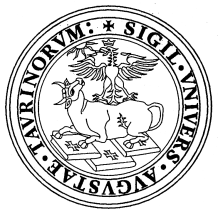 UNIVERSITA’ DEGLI STUDI DI TORINO
Scuola di Scienze della NaturaDipartimento di Scienze della Vita e Biologia dei Sistemi / Dipartimento di Scienze della TerraConsiglio del corso di LAUREA in Scienze NaturaliPresidenza:  tel. 011 6705970
Segreteria:  tel. 011 6704584/4585